Application for leave to withdrawGeneral informationUnder section 74 of the Victorian Civil and Administrative Tribunal Act 1998 (“the Act”), at any time before a final decision in a proceeding, an applicant may seek leave to withdraw that proceeding by written notice to the Tribunal and all other parties.A Tribunal order granting leave to withdraw ends the proceeding. Once the withdrawal order has been made, the proceeding cannot be reinstated. If the parties have reached agreement to vary a decision under review, or if parties have reached terms of settlement and are seeking a final order, we recommend that you file consent orders, signed by all parties, rather than apply for leave to withdraw. If a party seeks to withdraw their application, that party should advise the Tribunal, and the other parties, in writing as soon as possible, particularly if there is a scheduled hearing that is no longer required. This will minimise further costs and inconvenience to other parties and the Tribunal.The granting of leave to withdraw is not automatic. The Tribunal may, in its discretion, refuse leave to withdraw or refer the matter to a directions hearing or hearing or make an alternative order. Circumstances where this may occur include: if the Tribunal considers that the withdrawal is misconceived or will not lead to the outcome intended by a party;if the withdrawal would not dispose of the entire proceeding; if the withdrawal may adversely affect other parties; if the matter has been heard and is awaiting a final decision.The withdrawal of a proceeding is subject to section 74(2)(b) of the Act. Any other party seeking costs arising from the withdrawal of a proceeding should make the application for costs as soon as practicable (usually within one month) after receiving a copy of the order granting leave to withdraw.For renting disputes:	Please indicate if Renewal of Proceedings only needs to be withdrawn.All fields are mandatory. Your application may be delayed or rejected if you do not provide all information.Need help with your application?Contact 1300 018b228 between 9 am and 4.30 pm Monday to Friday.Address the correct VCAT ListYou must indicate the List that communicated with you about your VCAT case in this application.Building and Property ListCivil Claims ListGuardianship ListHuman Rights ListLegal Practice ListOwners Corporations ListPlanning and Environment ListResidential Tenancies ListReview and Regulation ListApplication form for leave to withdrawProceeding detailsDetails of party seeking leave to withdrawAre you the:  Applicant 	  Respondent  Other (specify)Is the party represented?	  Yes	  NoIf yes, by whom?Withdrawal application detailsWhat are your reasons for applying to withdraw this application?Has a counterclaim been filed and served by the other party to this proceeding?	  Yes 	  NoIf yes, you should attach written consent from the other party. If you fail to do so, your application for leave to withdraw may be rejected by the Tribunal.		I am the applicant/representative in this matter and wish to withdraw the application.  		I understand that this matter cannot be brought before VCAT again without leave from the Tribunal.Where can you lodge this applicationYou can send your completed form to us by post, email or fax.By postVCAT 
GPO Box 5408 
Melbourne VIC 3001By emailEmail your completed form to the area in VCAT that is dealing with your case.Building and Construction 
Email: civil@vcat.vic.gov.au Mental Health 
Email: humanrights@vcat.vic.gov.auCo-owned Land and Goods 
Email: civil@vcat.vic.gov.auOwners Corporations 
Email: civil@vcat.vic.gov.auDisability Act 
Email: humanrights@vcat.vic.gov.auPlanning and Environment 
Email: admin@vcat.vic.gov.auEqual Opportunity 
Email: humanrights@vcat.vic.gov.auPowers of Attorney 
Email: humanrights@vcat.vic.gov.auGoods and Services 
Email: civil@vcat.vic.gov.auRenting a Home 
Email: renting@vcat.vic.gov.auGuardianship and Administration 
Email: humanrights@vcat.vic.gov.auRetail and Commercial Leases 
Email: civil@vcat.vic.gov.auHealth and Privacy 
Email: humanrights@vcat.vic.gov.auReview and Regulation 
Email: admin@vcat.vic.gov.auLand Valuation 
Email: admin@vcat.vic.gov.auUnreasonable Flow of Water Between Properties
Email: civil@vcat.vic.gov.auLegal Practice 
Email: admin@vcat.vic.gov.au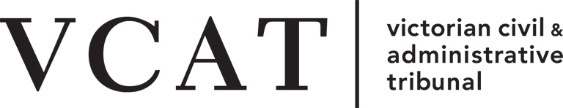 
55 King Street Melbourne VIC 3000
GPO Box 5408 Melbourne VIC 3001
Website: www.vcat.vic.gov.au
Phone: 1300 018 22855 King Street Melbourne VIC 3000
GPO Box 5408 Melbourne VIC 3001
Website: www.vcat.vic.gov.au
Phone: 1300 018 228VCAT List Reference NumberApplicant/sRespondent/sOther/s (eg. Represented person, joined party, objector, etc.)Party’s name/company:  Contact number:Signed:Date:     /        /     